December 16, 2016Docket No. A-2012-2325309Utility Code: 1115126CERTIFIEDBRAD BEAUMONTSHIPLEY CHOICE LLC415 NORWAY ST PO BOX 15052YORK PA 17405-7052RE: REQUEST FOR A REDUCED SECURITY LEVELDear Mr. Beaumont:	On December 5, 2016, Shipley Choice LLC (Shipley Choice) filed a petition to reduce its bonding level to 5% of its most recent 4 quarters of revenue subject to the minimum of $250,000, per the Commission’s Order entered July 24, 2014, at Docket No. M-2013-2393141.Please be advised that you are directed to forward the requested information to the Commission within 30 days of receipt of this letter.  Failure to respond may result in the application being denied.  As well, if Shipley Choice has decided to withdraw its application, please reply notifying the Commission of such a decision.Please forward the information to the Secretary of the Commission at the address listed below.  When submitting documents, all documents requiring notary stamps must have original signatures.  Please note that some responses may be e-filed to your case, http://www.puc.pa.gov/efiling/default.aspx.   A list of document types allowed to be e-filed can be found at http://www.puc.pa.gov/efiling/DocTypes.aspx.  Your answers should be verified per 52 Pa Code § 1.36.  Accordingly, you must provide the following statement with your responses:I, ________________, hereby state that the facts above set forth are true and correct to the best of my knowledge, information and belief, and that I expect to be able to prove the same at a hearing held in this matter.  I understand that the statements herein are made subject to the penalties of 18 Pa. C.S. § 4904 (relating to unsworn falsification to authorities).The blank should be filled in with the name of the appropriate company representative, and the signature of that representative should follow the statement.Any and all responses are to be sent to the Public Utility Commission’s Secretary’s Bureau.  Questions should be sent to Stephen Jakab, Bureau of Technical Utility Services, at sjakab@pa.gov (preferred) or call 717.783.6174.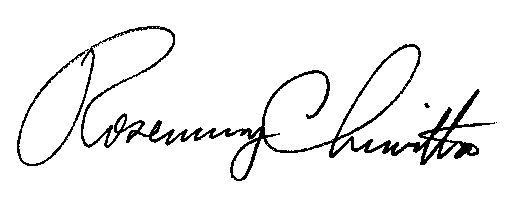 	Sincerely,	Rosemary Chiavetta	SecretaryDocket No.  A-2012-2325309Shipley Choice LLCData RequestApplicant failed to provide a Tax Status Letter that shows the company is in good standing with the Department of Revenue. Please follow the web address below to obtain the required Tax Status Letter from the Department of Revenue, and provide a copy to the Commission. https://revenue-pa.custhelp.com/app/answers/detail/a_id/2212/~/how-do-i-request-a-letter-for-tax-status%3F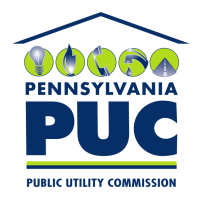  PUBLIC UTILITY COMMISSION400 NORTH STREET, HARRISBURG, PA 17120IN REPLY PLEASE REFER TO OUR FILERosemary Chiavetta, SecretaryPennsylvania Public Utility Commission400 North StreetHarrisburg, PA 17120